WALK 113PilgrimsChris AlfordJim AnthonyDavid BogardScott BurkeenRichard CollinsMark CostelloDavid DowdyJim EicholzEric FolsomJustin GloverBobby GreenJim GreenLarry HarperJeff HendersonRick HensleyBill IngrumJeff JacksonGerald JonesBlake KendallBill NeelyDon PiggMarty RiceRoyce TempletonChuck UnderwoodAnthony WallaceTEAMLay Director – Rick RodriguezAssistant Lay Directors – Dan Marsh, Brad Colson, Chris WilliamsPrayer Warriors – Jerry Lowery, Tom PyronTable leaders – Jack Peebles, Paul Lamb, Martin Conner,John Watson, Shane Morrison, Harry WeberAssistant Table Leaders – Troy Hutson, Jeff Alford, Dan Wilson,Mark Wilkerson, Johnny Dyke, Allen TinsleyKitchen – Bobby Sams (Head), Mark Lynn, Eddie Houser, Jim Ealey (Snack Agape)Agape – Bruce Kimbell (Head), Bug Harper, James Sims, Stephen StoryBoard rep – Bob Morrow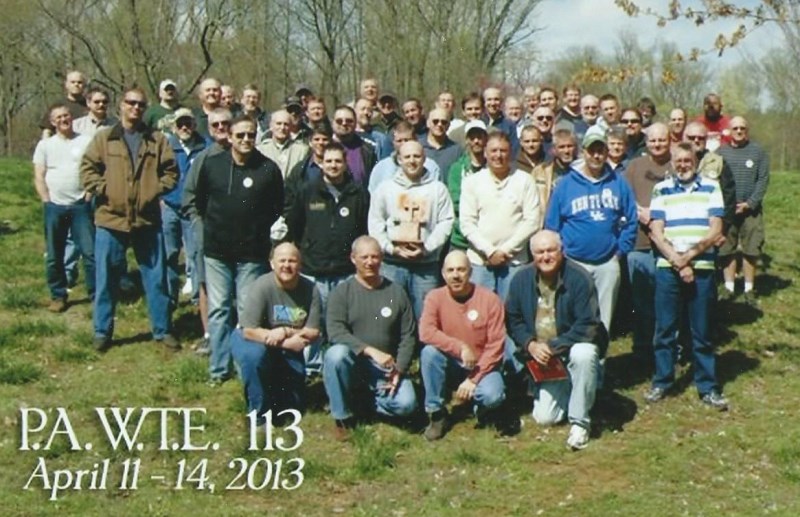 